Design Ideas: Deer Resistant Gardening for Sunny Areas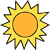 Ageratum houstonianum – AgeratumAngelonia spp. - AngeloniaAntirrhinum majus – SnapdragonBegonia semperflorens – Wax BegoniaCalendula spp. – MarigoldsCleome hasslerana – CleomeDatura – ThornappleGrasses – Annual grassesImpatiens - SunpatiensLimonium tataricum – StaticeLobularia maritime – Sweet AlyssumNicotiana sylvestris – Flowering TobaccoSenecio cineraria – Dusty MillerVerbena spp. – VerbenaZinnia spp. - ZinniaPerennialsAchillea millefolium – YarrowAgastache – HyssopAjuga spp. – BugleweedAlcea spp. – HollyhockAmsonia spp. – Amsonia (‘Blue Star’,  ‘Blue ice’)Arabis spp. – Rock CressArmeria spp. – ThriftArtemesia spp. – WormwoodAsclepias spp. – Butterfly WeedCampanula carpatica – ‘Blue Clips’, ‘White Clips’ BellflowerCerastigam plumbaginoides- PlumbagoCrocosmia – CrocosmiaDigitalis spp. – FoxgloveEchinops ritro – Globe ThistleEuphorbia spp. – EuphorbiaGeum – GeumGrasses – Ornamental GrassesGuaraIris spp. – IrisLavandula spp. – LavenderLiatris spicata – Blazing StarNepeta spp. – Catmint (‘Walker’s Low’)Perovskia atriplicifolia – Russian SageSalvia spp. – SalviaSedum ‘John Creech’ – John Creech SedumShrubsBerberis spp. – Barberry (invasive)Buddleia spp. – Butterfly Bush (‘Lo and Behold’)Buxus spp. – Boxwood(‘Green Mountain’, ‘Winter Gem’)Caryopteris clandonensis – Blue Mist ShrubCotoneaster spp. – CotoneasterDeutzia spp. – Deutzia (‘Nikko’, ‘Strawberry Fields’)Hypericum spp. – St. JohnswortJuniperus spp. – JuniperKolwitzia amabilis – BeautybushPotentilla spp. – Potentilla (‘Abbottswood’, ‘Mango Tango’)Syringa spp. – Lilac (‘Bloomerang’)Viburnum spp. – Viburnum (‘Newport’ ‘Doublefile’)Spirea spp. – Spirea - (Goldmound)Rhus aromatica – Fragrant SumacTreesBetula spp. – Birch (River Birch)Cercidiphyllum japonica – KatsuraCercis Canadensis – RedbudChionanthus spp.  –FringetreeMagnolia spp. – Magnolia (‘Royal Star’)Picea spp.  –Spruce (‘Baby Blue Eyes’, Dwarf Alberta)Stewartia pseudocamellia - StewartiaSyringa reticulata – Japanese Tree Lilac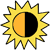 Deer Resistant Gardening for Partly Sunny Areas    AnnualsAntirrhinum majus – SnapdragonSenecio cineraria – Dusty MillerCalendula spp. – MarigoldsImpatiens - SunpatiensLobularia maritime – Sweet AlyssumBegonia semperflorens – Wax BegoniaPerennialsAconitum spp. – MonkshoodAgastache – HyssopAjuga spp. – BugleweedAlcea spp. – HollyhockAlchemilla mollis – Lady’s MantleAmsonia spp. – Amsonia ‘Blue Star’, ‘Blue ice’Aquilegia Canadensis – ColumbineArabis spp. – Rock CressArum italicum – ArumAsarum europauem – European Wild GingerBrunnera spp. – Siberian BuglossCerastigam plumbaginoides- PlumbagoCimicifuga racemosa – SnakerootCimicifuga simplex - BugbaneCrocosmia – CrocosmiaDicentra – Bleeding HeartDigitalis spp. – FoxgloveEpimedium spp. – EpimediumEupatorium rugosum – SnakerootEuphorbia spp. – EuphorbiaFernsGalium odoratum – Sweet WoodruffGeranium macrorhizum – Big Root GeraniumGuaraHelleborus –HelleboreLigularia- LigulariaNepeta spp. – Catmint (‘Walker’s Low’)Pachysandra – PachysandraPolygonatum spp. – Solomon’s SealPrimula spp. –PrimrosePulmonaria spp. – LungwortSedum ‘John Creech’ – John Creech SedumVeronica ‘Georgia Blue’ – Georgia Blue VeronicaShrubsBuxus spp. – Boxwood(‘Green Mountain’, ‘Winter Gem’)Caryopteris clandonensis – Blue Mist ShrubCotoneaster spp. – CotoneasterDaphne spp. –DaphneDeutzia spp. – Deutzia (‘Nikko’, ‘Strawberry Fields’)Hypericum spp. – St. JohnswortIlex glabra – InkberryLeucothoe spp. – LeucothoeMicrobiota decussata – Siberian CypressPieris spp. – Andromeda(‘Mountain Fire’)Viburnum spp. – Viburnum (‘Newport’,‘Doublefile’)Rhus aromatica – Fragrant SumacSpirea spp. – Spirea - (‘Goldmound’)Stephanandra spp. – StephanandraTreesAcer palmatum – Japanese MapleBetula spp. – Birch (River Birch)Cercidiphyllum japonica – KatsuraStewartia pseudocamellia - StewartiaCercis Canadensis – RedbudChionanthus spp.  –Fringetree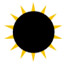 Deer Resistant Gardening for ShadeAnnualsBegonia semperflorens – Wax BegoniaImpatiens hawkeri – New Guinea ImpatiensPerennialsAconitum spp. – MonkshoodAjuga spp. – BugleweedAlchemilla mollis – Lady’s MantleAquilegia Canadensis – ColumbineArisaema triphylum – Jack-in-the-PulpitArum italicum – ArumAsarum europauem – European Wild GingerBrunnera spp. – Siberian BuglossCerastigam plumbaginoides- PlumbagoCimicifuga racemosa – SnakerootCimicifuga simplex - BugbaneDicentra – Bleeding HeartEpimedium spp. – EpimediumEupatorium rugosum – SnakerootGalium odoratum – Sweet WoodruffGeranium macrorhizum – Big Root GeraniumHelleborus –HelleboreLigularia- LigulariaPachysandra – PachysandraPolygonatum spp. – Solomon’s SealPulmonaria spp. – LungwortSedum ‘John Creech’ – John Creech SedumShrubsBerberis spp. – Barberry (invasive)Buxus spp. – Boxwood(Green Mountain, WinterGem)Daphne spp. –DaphneLeucothoe spp. – LeucothoeMicrobiota decussata – Siberian CypressPieris spp. – Andromeda(Mountain Fire)Rhus aromatica – Fragrant SumacStephanandra spp. – StephanandraViburnum spp. – Viburnum ‘Newport’ ‘Doublefile’)TreesCercis Canadensis – RedbudChionanthus spp.  –FringetreeNotes: Trees listed in the Shady section will have more of an open canopy, larger leaves, and fewer flowers than those grown in areas of part sun/sunAnnuals